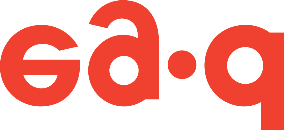 Dodatek č. 01 Smlouvy o přeložce zařízení distribuční soustavy č. 9090006911 uzavřené dle ust. § 47 zákona č. 458/2000 Sb., energetického zákona a ust. § 1746 odst. 2 zákona č. 89/2012 Sb.,  
občanského zákoníku mezi Žadatelem Výstaviště České Budějovice a.s. Sídlo: Husova tř. 523/30, České Budějovice 2, 370 05 České Budějovice IČ: 60827475, DIČ: CZ60827475 zapsaná v obchodním rejstříku vedeném Krajským soudem v Českých Budějovicích, spisová značka B 626 Adresa pro zasílání písemností: Husova tř. 523/30, České Budějovice 2, 370 05 České Budějovice Zástupce ve věcech smluvních: Mgr. Ing. Zdeněk Volf, místopředseda představenstva, Ing. Petr Tureček, člen  
představenstva a Provozovatelem distribuční soustavy (dále jen „Provozovatel DS“)  EG.D, a.s. Sídlo: Lidická 1873/36, Černá Pole, 602 00 Brno Zápis v OR: Společnost je zapsána v obchodním rejstříku vedeném Krajským soudem v Brně, v oddílu B, vložce 8477 
IČ: 28085400 DIČ: CZ28085400 Zástupce: ve věcech smluvních: 	Ing. Zdeněk Máca, Management připojování a přeložek                  ve věcech technických: 	Ing. David Šimáček, 387 86 - 3243, david.simacek@egd.cz Bankovní spojení: xxxxxxxxxxxxxxxxxxxxxxxxxxxxxxxxxxxxxxxxxxxxxxxxxxxxxxxxxxxxxxxxxxxxxxxxxxxxxxxxxxx (dále jen „Provozovatel DS“) I. Předmět dodatku Článek III. Výše a splatnost úhrady nákladů na provedení přeložky odst. 1 smlouvy č. 9090006911 se mění takto: V souladu s platnými právními předpisy, žádostí o přeložení zařízení distribuční soustavy č.9090006911 a  stanoveným technickým řešením dle této smlouvy je výše nákladů na provedení přeložky 120 157,-Kč II. Závěrečná ustanovení Ostatní ustanovení smlouvy zůstávají nadále v platnosti a účinnosti v nezměněném znění a nejsou tímto dodatkem jakkoliv  dotčena. Tento dodatek je vyhotoven ve dvou stejnopisech s platností originálu, z nichž každá ze stran obdrží po jednom výtisku. 
Smluvní strany prohlašují, že se s textem dodatku smlouvy seznámily a souhlasí s ním, na důkaz čehož ji oprávněné osoby  obou smluvních stran stvrzují svými vlastnoručními podpisy. Dodatek nabývá platnosti dnem jeho podpisu smluvními stranami. 
České Budějovice, dne: ........................... Za Provozovatele DS: ................................................ Ing. Zdeněk Máca Vedoucí managementu připoj.a přeložek EG.D, a.s. ................................................ 
Mgr. Ing. Zdeněk Volf 
místopředseda představenstva Výstaviště České Budějovice a.s. ................................................ 
Ing. Petr Tureček člen představenstva Výstaviště České Budějovice a.s. 1 | 1	9090006911 
PUY999909000691120210531095128 